Ödev 3 Çözüm:Soru 1:Basit Gauss ElemeBirinci adım: denklem sistemini matris forma getir.İkinci adım: Bileşik Matrisi Oluştur.Üçüncü Adım: Üst Üçgen Matrisi Oluştur.Dördüncü Adım: Geriye Doğru Yerine Koy.ÇözümGauss-JordanBirinci adım: denklem sistemini matris forma getir.İkinci adım: Bileşik Matrisi Oluştur.Üçüncü Adım: Üst Üçgen Matrisi Oluştur.ÇözümGauss-SiedelSoru 2:Basit Gauss Eleme ile üst üçgen matrisi;  olarak bulmuştuk.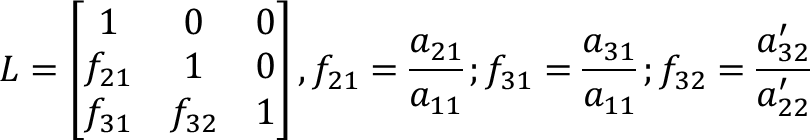 Soru 3: